Özlem AYDIN                                                    Aysun ÖZKAYA                                 Dilan ÖZKAN ÖZDEMİR             Okul Öncesi Öğretmeni                                  Okul Öncesi Öğretmeni                             Müdür YardımcısıReyhan KILIÇ ŞİMŞEKOkul Müdürü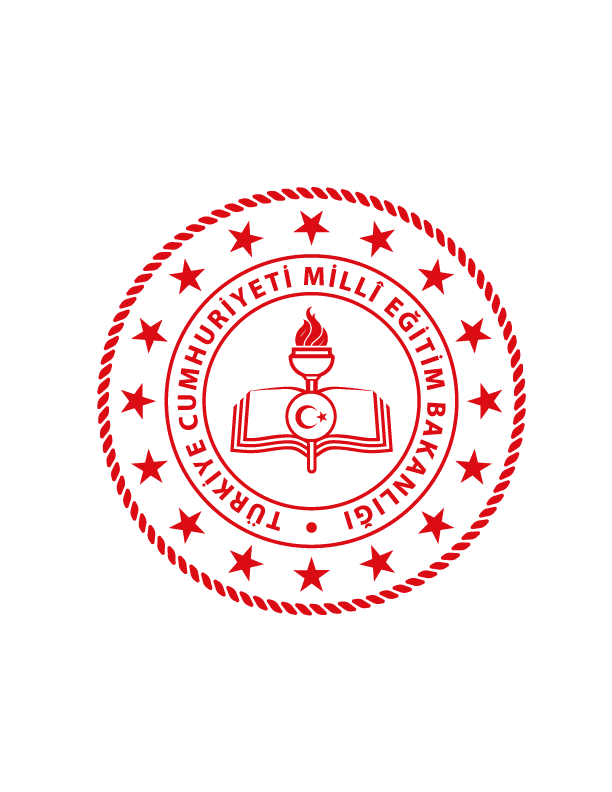 ESATPAŞA ANAOKULUŞUBAT AYI ÖĞRENCİ BESLENME LİSTESİESATPAŞA ANAOKULUŞUBAT AYI ÖĞRENCİ BESLENME LİSTESİ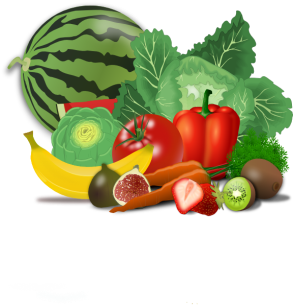 TarihSabahÖğleİkindi20 Şubat 2023/PazartesiTahin-Pekmezli ekmek, kaşar peyniri, bitki çayı     ÖĞRETMENLER KURULU TOPLANTISITahin-Pekmezli ekmek, kaşar peyniri, bitki çayı21 Şubat 2023/SalıOmlet, zeytin, ekmek, bitki çayıIspanaklı börek, ayran, mevsim meyvesiMercimek çorbası, makarna, yoğurt22 Şubat 2023/ÇarşambaBeyaz peynir, helva, ekmek, sütKuru fasulye, bulgur pilavı, turşuKaşar peyniri, ballı ekmek, süt23 Şubat 2023/Perşembe Haşlanmış yumurta, bal, ekmek, bitki çayı Tavuklu şehriye çorbası, kıtır ekmek, mevsim meyvesiYayla çorbası, karnabahar yemeği, mevsim meyvesi24 Şubat 2023/Cuma Mercimek çorbası, kıtır ekmek, mevsim meyvesiKıymalı patates oturtması, salataKaşar peyniri, zeytin, ekmek, bitki çayı27 Şubat 2023/PazartesiKaşar peyniri, zeytin, ekmek, bitki çayıKarnabahar yemeği, soslu makarna, yoğurtSimit, labne peyniri, bitki çayı, mevsim meyvesi28 Şubat 2023/ SalıOmlet, yeşil zeytin, ekmek, bitki çayıTavuklu şehriye çorbası, kıtır ekmek, mevsim meyvesiNohut yemeği, bulgur pilavı, turşu